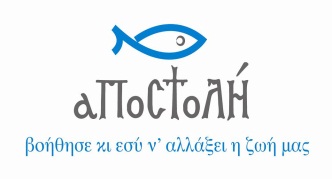 ΠΡΟΣΚΛΗΣΗ ΕΚΔΗΛΩΣΗΣ ΕΝΔΙΑΦΕΡΟΝΤΟΣΓΙΑ ΠΡΟΣΛΗΨΗ ΠΡΟΣΩΠΙΚΟΥ	
Η ΑΠΟΣΤΟΛΗ, αστική μη κερδοσκοπική εταιρεία, έχει υπό την ευθύνη της την Κινητή Μονάδα Ψυχικής Υγείας Λακωνίας, η οποία δραστηριοποιείται στην Περιφερειακή Ενότητα Λακωνίας. Στο πλαίσιο διεύρυνσης των δραστηριοτήτων της η Κινητή Μονάδα πρόκειται να προσφέρει υπηρεσίες ψυχικής υγείας μέσω της Πράξης «Ολοκληρωμένη Κοινοτική Θεραπεία και Κατ' οίκον Νοσηλεία από την Κινητή Μονάδα Ψυχικής Υγείας Λακωνίας της ΑΠΟΣΤΟΛΗ» με Κωδικό ΟΠΣ 5045793, που χρηματοδοτείται από το Επιχειρησιακό Πρόγραμμα « Ε.Π. Πελοπόννησος 2014-2020».ΦΥΣΙΚΟ ΑΝΤΙΚΕΙΜΕΝΟΗ δράση αφορά στην παροχή μιας σειράς εξειδικευμένων υπηρεσιών ψυχικής υγείας, διευρύνοντας το πεδίο δραστηριοποίησης της Κινητής Μονάδας Ψυχικής Υγείας στην Περιφερειακή Ενότητα Λακωνίας. Η Πράξη, διάρκειας 18 μηνών, φιλοδοξεί να καλύψει τα ελλείμματα που παρατηρούνται στο επίπεδο πρόληψης αλλά και αντιμετώπισης διαταραχών ψυχικής υγείας, παρέχοντας υπηρεσίες ψυχικής υγείας και βελτίωση της  ποιότητας ζωής σε ψυχικά ασθενείς, ενήλικες, ηλικιωμένους, άτομα με αναπηρίες κ.α., τα οποία χρειάζονται ιδιαίτερη φροντίδα καθώς είτε  δεν εξυπηρετούνται πλήρως, είτε διαβιούν μοναχικά ή είναι εγκαταλελειμμένα είτε δεν έχουν επαρκείς οικονομικούς πόρους, χωρίς να απομακρυνθούν από το κοινωνικό τους περιβάλλον. Τα Έργο θα υλοποιηθεί  μέσω μιας τετραμελούς πολυκλαδικής ομάδας που θα αποτελείται από Ψυχίατρο, Ψυχολόγο, Κοινωνικό Λειτουργό, Νοσηλευτή. Η Μονάδα φιλοδοξεί να  διευρύνει τον κύκλο συνεργασιών της με τοπικές και εθνικές αρχές, όπως και με φορείς, ερευνητικά κέντρα  και οργανισμούς της κοινωνίας των πολιτών με στόχο την αποστιγματοποίηση και το βέλτιστο συμφέρον της κοινότητας.ΕΙΔΙΚΟΤΗΤΑ – ΣΧΕΣΗ ΕΡΓΑΣΙΑΣΓια την στελέχωση της πολυκλαδικής ομάδας η Διοίκηση της «ΑΠΟΣΤΟΛΗ»  καλεί τους υποψηφίους να υποβάλλουν τα βιογραφικά τους για  τις εξής θέσεις: Ένας (1) ψυχίατρος, ένας (1) ψυχολόγος, ένας (1) κοινωνικός λειτουργός, και ένας (1) νοσηλευτής. Όλες οι ειδικότητες αφορούν εξαρτημένη σχέση εργασίας, πλήρους απασχόλησης με σύμβαση ορισμένου χρόνου (18 μήνες) και προοπτική επέκτασης. ΚΡΙΤΗΡΙΑΓια τη θέση του ΨυχίατρουΑπόφοιτος/η Ιατρικής Σχολής με ειδικότητα Ψυχιατρικής Άδεια ασκήσεως επαγγέλματοςΠροϋπηρεσία τουλάχιστον τριών (3)  ετών στην άσκηση της συγκεκριμένης ειδικότηταςΠιστοποιητικό εγγραφής στον Ιατρικό ΣύλλογοΠιστοποίηση για ηλεκτρονική συνταγογράφισηΓνώση χρήσης Η/Υ (ECDL ή αντίστοιχο πιστοποιητικό)Καλή γνώση Αγγλικής Γλώσσας (Επίπεδο Β2)Θα συνεκτιμηθούν συστατικές επιστολές από προηγούμενους εργοδότεςΑκεραιότητα χαρακτήρα, ενδιαφέρον για το αντικείμενο, πρωτοβουλία, υπευθυνότητα, ευθυκρισία, οργανωτική ικανότητα και συλλογικό πνεύμα.Για τη θέση του ΨυχολόγουΑπόφοιτος/η Τμήματος Ψυχολογίας Π.Ε. Άδεια ασκήσεως επαγγέλματοςΠροϋπηρεσία τουλάχιστον ενός (1) έτους στο πεδίο της ψυχολογίαςΓνώση χρήσης Η/Υ (ECDL ή αντίστοιχο πιστοποιητικό)Καλή γνώση Αγγλικής Γλώσσας (Επίπεδο Β2)Θα συνεκτιμηθούν συστατικές επιστολές από προηγούμενους εργοδότεςΑκεραιότητα χαρακτήρα, ενδιαφέρον για το αντικείμενο, πρωτοβουλία, υπευθυνότητα, ευθυκρισία,  οργανωτική ικανότητα και πνεύμα συνεργασίας.Για τη θέση του Κοινωνικού ΛειτουργούΑπόφοιτος/η Τμήματος Κοινωνικής Εργασίας Α.Ε.Ι. , Α.Τ.Ε.Ι. ή ΤΕ.Ι.Άδεια άσκησης επαγγέλματος Κοινωνικού ΛειτουργούΠροϋπηρεσία τουλάχιστον ενός (1) έτους. Επιθυμητή η προϋπηρεσία σε δομή παροχής υπηρεσιών ψυχικής υγείαςΓνώση χρήσης Η/Υ (ECDL ή αντίστοιχο πιστοποιητικό)Καλή γνώση Αγγλικής Γλώσσας (Επίπεδο Β2)Θα συνεκτιμηθούν συστατικές επιστολές από προηγούμενους εργοδότεςΑκεραιότητα χαρακτήρα, ενδιαφέρον για το αντικείμενο, πρωτοβουλία, υπευθυνότητα, ευθυκρισία, διοικητική και οργανωτική ικανότηταΓια τη θέση του ΝοσηλευτήΠτυχίο Νοσηλευτικής Ανώτατης Τεχνολογικής Εκπαίδευσης Απαιτείται Άδεια Ασκήσεως Επαγγέλματος για όλη την Ελληνική ΕπικράτειαΠροϋπηρεσία τουλάχιστον ενός (1) έτους σε δομή παροχής υπηρεσιών υγείας Γνώση χρήσης Η/Υ (ECDL ή αντίστοιχο πιστοποιητικό)Καλή γνώση Αγγλικής Γλώσσας (Επίπεδο Β2).Θα συνεκτιμηθούν συστατικές επιστολές από προηγούμενους εργοδότεςΑκεραιότητα χαρακτήρα, ενδιαφέρον για το αντικείμενο, πρωτοβουλία, υπευθυνότητα, ευθυκρισία, διοικητική και οργανωτική ικανότητα, συλλογικό πνεύμα.ΠΡΟΥΠΟΘΕΣΕΙΣΟι υποψήφιοι θα πρέπει να έχουν:√ Την Ελληνική ιθαγένεια ή ιθαγένεια κράτους – μέλους της Ευρωπαϊκής Ένωσης. Εφόσον ο υποψήφιος έχει ιθαγένεια κράτους – μέλους της Ευρωπαϊκής Ένωσης, πρέπει να απαραίτητα να γνωρίζει την ελληνική γλώσσα στο επίπεδο που προσδιορίζεται και διαπιστώνεται σύμφωνα με την παρ. 4 του άρθρου 28 του Π.Δ. 50/2001 9ΦΕΚ Α 39), όπως έχει τροποποιηθεί και ισχύει κάθε φορά.√ Εκπληρώσει (αφορά τους άνδρες) τις στρατιωτικές του υποχρεώσεις ή να έχει απαλλαγεί νόμιμα από αυτές, ή εφόσον έχουν αναγνωρισθεί ως αντιρρησίες συνείδησης, να έχουν εκπληρώσει, σύμφωνα με τις ειδικές διατάξεις της στρατολογικής νομοθεσίας, άοπλη θητεία ή εναλλακτική πολιτική κοινωνική υπηρεσία.ΕΓΓΡΑΦΑ ΥΠΟΒΟΛΗΣ Συνοδευτικό σημείωμα στο οποίο να επισημαίνεται επακριβώς η αιτούμενη θέση.Βιογραφικό σημείωμα με πλήρη στοιχεία ταυτότητας/διαβατηρίου, διεύθυνση κατοικίας και τηλέφωνα επικοινωνίας.ΔΙΑΔΙΚΑΣΙΑ ΕΠΙΛΟΓΗΣΣτην επιλογή θα ακολουθηθεί η κάτωθι διαδικασία:Θα πραγματοποιηθεί προεπιλογή των αιτήσεων Θα ακολουθήσει η διαδικασία των συνεντεύξεων, όπως αναλυτικά περιγράφεται στην διαδικασία επιλογής προσωπικού της «ΑΠΟΣΤΟΛΗ», αναρτημένη στην ιστοσελίδα του φορέα www.mkoapostoli.grΜετά την διαδικασία επιλογής θα ανακοινωθεί το όνομα του/ης επιτυχόντος/ούσαςΘα δοθεί δυνατότητα ενστάσεωνΟριστικοποίηση αποτελεσμάτωνΠροσλήψεις.Επιμέρους δικαιολογητικά θα υποβληθούν όταν ζητηθούν από την «ΑΠΟΣΤΟΛΗ». Η παρούσα πρόσκληση εκδήλωσης ενδιαφέροντος αναρτάται στο διαδίκτυο μέσω της ιστοσελίδας του φορέα για 15 ημερολογιακές ημέρες τουλάχιστον, στο διαδίκτυο και σε έντυπο/α εθνικής και τοπικής εμβέλειας. Οι ενδιαφερόμενοι μπορούν να αποστέλλουν τα βιογραφικά τους σημειώματα μέχρι και τη λήξη της διαδικασίας εκδήλωσης ενδιαφέροντος την 8η Νοεμβρίου 2019. Η αποστολή βιογραφικών, μαζί με το συνοδευτικό σημείωμα, θα γίνεται στην ηλεκτρονική διεύθυνση n.katsiaras@mkoapostoli.gr.Περιγραφή διαδικασίαςΗ διαδικασία περιγράφει τον τρόπο με τον οποίο ο Φορέας προβαίνει στην πρόσληψη προσωπικού ανάλογα με τις ανάγκες του.Περιγραφή αρμοδιοτήτωνΤην διαδικασία υλοποιεί ο Υπεύθυνος Ανθρωπίνου Δυναμικού, με τη συνεργασία των αρμόδιων Προϊσταμένων.Δ.12.03.01: Πρόσληψη ΠροσωπικούΚατά τη διαδικασία πρόσληψης ακολουθούνται τα κάτωθι βήματα:Ο Υπεύθυνος Ανθρώπινου Δυναμικού σε συνεργασία με τον Προϊστάμενο της μονάδας που έχει εντοπίσει την ανάγκη πρόσληψης προσωπικού. Ο Υπεύθυνος Ανθρώπινου Δυναμικού εισηγείται στον Γενικό Διευθυντή την ανάγκη για πλήρωση θέσης/θέσεων. το Εισηγητικό Σημείωμα προς τον Γενικό Διευθυντή το οποίο περιλαμβάνει κατ’ ελάχιστο τα ακόλουθα:Συνοπτική περιγραφή της υπηρεσιακής ανάγκης (μόνιμης ή περιστασιακής) η οποία δημιουργεί την ανάγκη πρόσθετου προσωπικού με εξαρτημένη σχέση εργασίαςΕιδικότητα του ζητούμενου πρόσθετου προσωπικούΠροτεινόμενη μορφή συνεργασίας (π.χ. ορισμένου χρόνου, μερικής απασχόλησης κλπ.) Προτείνει τριμελή Επιτροπή η οποία θα έχει την ευθύνη να διεκπεραιώσει τη διαδικασία επιλογής του προσωπικού. Προτείνει τριμελή Επιτροπή η οποία θα έχει την ευθύνη διεκπεραιώσης τυχόν ενστάσεων (όπου απαιτείται).Ο Γενικός Διευθυντής αποφασίζει για την πλήρωση της θέσης και εγκρίνει την εισήγη του Υπευθύνου Ανθρώπινου Δυναμικού.Με ευθύνη του Υπεύθυνου Ανθρώπινου Δυναμικού και του Τμήματος Προγραμμάτων συντάσσετε Σχέδιο Προκήρυξης / Πρόσκλησης Εκδήλωσης Ενδιαφέροντος, το οποίο περιλαμβάνει κατ’ ελάχιστο τα ακόλουθα στοιχεία:Καθορισμό της θέσης Ειδικότητα σχέση εργασίαςΑντικείμενο εργασίαςΠροϋποθέσεις συμμετοχής στην Προκήρυξη/Πρόσκλησης Εκδήλωσης ΕνδιαφέροντοςΓενικά και ειδικά προσόντα αυτών που εκδηλώνουν ενδιαφέρον Απαιτούμενα δικαιολογητικά που πρέπει να υποβάλλουν οι ενδιαφερόμενοιΠροθεσμία μέσα στην οποία πρέπει να υποβληθούν τα δικαιολογητικά. Διαδικασία  επιλογής υποψηφίωνΠροϋπολογισμός και πόροι χρηματοδότησης της δαπάνηςΚριτήρια αξιολόγησης και επιλογής των υποψηφίων (βάσει των υποδειγμάτων της παρούσας Διαδικασίας, τα οποία προσαρμόζονται κατάλληλα)Δεξιότητες, εμπειρία και τυχόν ειδικά προσόντα που πρέπει να διαθέτουν οι υποψήφιοι Με ευθύνη του Υπεύθυνου Ανθρώπινου Δυναμικού και σε συνεργασία με τον Υπεύθυνο Τεχνικής Υποστήριξης και Συντήρησης η Προκήρυξη / Πρόσκληση Εκδήλωσης Ενδιαφέροντος καθώς και τα κριτήρια επιλογής των υποψηφίων αναρτώνται στην ιστοσελίδα της ΑΠΟΣΤΟΛΗΣ και/η σε άλλο έντυπο ή ηλεκτρονικό μέσο, όπου και όταν αυτό απαιτείται από τη νομοθεσία. Μόλις παρέλθει η προθεσμία υποβολής των δικαιολογητικών ο Υπεύθυνος Ανθρώπινου Δυναμικού συγκεντρώνει τις αιτήσεις - βιογραφικά των ενδιαφερόμενων - υποψηφίων και προβαίνει στην προεπιλογή των υποψηφίων που καλύπτουν το προφίλ των θέσεων βάσει των τυπικών κριτηρίων και ικανοποιούν το σύνολο των κριτηρίων της φάσης Οι υποψήφιοι που έχουν προεπιλεχθεί σύμφωνα με το προφίλ της θέσης προς κάλυψη και τα επιμέρους κριτήρια που έχουν τεθεί και δημοσιευτεί, αξιολογούνται από την Επιτροπή Επιλογής Προσωπικού ως προς τις Γνώσεις, Ικανότητες, Κίνητρα, Προοπτικές, Ακεραιότητα μέσω συνεντεύξεων. Μετά το τέλος κάθε συνέντευξης   η επιτροπή αξιολογεί -  βαθμολογεί το υποψήφιο.    στο έντυπο αξιολόγησης εμφανίζεται μόνο το τελικό αποτέλεσμα Μετά το τέλος των προσωπικών συνεντεύξεων και αξιολόγησης των υποψηφίων από την επιτροπή,  καταρτίζεται από την Επιτροπή Πίνακας Κατάταξης στον οποίο ορίζεται ο βαθμός κάθε υποψηφίου. Οι υποψήφιοι κατατάσσονται κατά φθίνουσα σειρά Συνολικού Βαθμού τους (ΣΒ). Από τον Πίνακα αυτό προκύπτουν και οι προτεινόμενοι από την Επιτροπή, ως οι καταλληλότεροι για την κάλυψη των θέσεων εργασίας.Η Επιτροπή Επιλογής Προσωπικού εισηγείται με την σύνταξη πρακτικού επί του συνόλου της διαδικασίας στην Γενική Διεύθυνση την τελική κατάταξη των υποψηφίων.H κατάσταση Επιτυχόντων αναρτάται για 7 ημερολογικές ημέρες στην ιστοσελίδα του φορέα ώστε όσοι έχουν έννομο συμφέρον να προβούν στην αποστολή ενστάσεων με επιστολή τους προς τον Υπεύθυνο Προσωπικού. Η Επιτροπή Ενστάσεων αξιολογεί τις ενστάσεις και εισηγείται με την σύνταξη πρακτικού επί του συνόλου της διαδικασίας στην Γενική Διεύθυνση τον Τελικό Πίνακα Επιτυχόντων ( όπου απαιτείται ).Εφόσον το εν λόγω πρακτικό επιλογής προσωπικού εγκριθεί από το Γενικό Διευθυντή, με ευθύνη του Υπεύθυνου Ανθρώπινου Δυναμικού ειδοποιείται ο επιτυχών υποψήφιος (ή υποψήφιοι) προφορικά ή με επιστολή να παρουσιαστεί σε ορισμένο χρονικό διάστημα και να υπογράψει τη σύμβαση πρόσληψης και τα σχετικά έγγραφα.Εάν ο επιτυχών υποψήφιος δεν παρουσιαστεί στον καθορισμένο χρόνο θεωρείται ως μη αποδεχόμενος τη θέση, οπότε και προσλαμβάνεται ο αμέσως επόμενος κατά σειρά επιτυχίας.Τη σύμβαση από την πλευρά της ΑΠΟΣΤΟΛΗΣ υπογράφει ο κατά τον νόμο εκπρόσωπος αυτής. Για κάθε εργαζόμενο τηρείται φάκελος ο οποίος περιλαμβάνει τα ατομικά του στοιχεία και την οικογενειακή του κατάσταση, τα παραστατικά έγγραφα που αποδεικνύουν τους τίτλους σπουδών και τις βεβαιώσεις προϋπηρεσίας του εργαζομένου. Ο εργαζόμενος έχει δικαίωμα να λαμβάνει γνώση του ατομικού του φακέλου κάθε στιγμή.Έντυπα  και τηρούμενα αρχείαΒασικό θεσμικό πλαίσιοΑΞΙΟΛΟΓΗΣΗ ΚΑΙ ΒΑΘΜΟΛΟΓΙΣΗ ΠΡΟΣΩΠΙΚΟΥΕισαγωγή Με τη σταθερή και θεμελιακή αρχή ότι το Ανθρώπινο Δυναμικό αποτελεί τη σημαντικότερη πηγή ανταγωνιστικού πλεονεκτήματος και με βασικό προσανατολισμό την παροχή υψηλής  ποιότητας υπηρεσιών, δίνεται βαρύτητα στην ύπαρξη των κατάλληλων υποδομών και διαδικασιών διαχείρισης και διαρκούς εκπαίδευσης του ανθρώπινου δυναμικού, ούτως ώστε η στελέχωση κάθε θέσης να γίνεται από πρόσωπα που διαθέτουν τις κατάλληλες γνώσεις και ικανότητες, καθώς και στη διαμόρφωση κουλτούρας που προάγει την ειλικρινή επικοινωνία, το ομαδικό πνεύμα, την ευελιξία και τη δημιουργικότητα.Στάδια αξιολόγησης υποψηφίων Η διαδικασία αξιολόγησης των υποψηφίων περιλαμβάνει τα ακόλουθα στάδια:Έλεγχος πληρότητας των βιογραφικών και συνημμένων εγγράφωνΑξιολόγηση και βαθμολόγηση των τυπικών κριτηρίων των υποψηφίων Αξιολόγηση των υποψηφίων μέσω συνεντεύξεων Τύπος ΒαθμολόγησηςΗ Τελική Αξιολόγηση – κατάταξη των υποψηφίων για την τελική επιλογή θα πραγματοποιείται σύμφωνα με τον ακόλουθο τύπο: 	Λi = 0,40 * ( ΤΚi / ΤΚmax ) + 0,60 * (Αi/Amax)όπου:ΤKmax    η υψηλότερη βαθμολογία που έλαβε στα τυπικά κριτήρια υποψήφιος.ΤΚi	 η βαθμολογία του υποψηφίου στα τυπικά κριτήρια.Αmax	 η υψηλότερη βαθμολογία που έλαβε στην αξιολόγηση υποψήφιος.Ai	 η βαθμολογία του υποψηφίου στην αξιολόγηση.Λi =ΣΒ	το σύνολο της βαθμολογήσεις.Τα κριτήρια κατάταξης και η βαθμολογία αυτών αναλύονται ακολούθως. ΠΙΝΑΚΑΣ  ΑΞΙΟΛΟΓΗΣΗΣ  ΚΡΙΤΗΡΙΑ ΚΑΤΑΤΑΞΗΣ  ΚΑΙ ΒΑΘΜΟΛΟΓΙΑ ΑΥΤΩΝ ΓΙΑ ΤΙΣ ΚΑΤΗΓΟΡΙΕΣΠΕ  ΚΑΙ  ΤΕΑ. ΤΙΤΛΟΙ ΣΠΟΥΔΩΝ								  ΜΟΝΑΔΕΣ							    	 			Τίτλος σπουδών  ΠΕ και  ΤΕ  κατηγορίας που απαιτείται  	           			100   σύμφωνα με την προκήρυξη 	  	     			      Για τις κατηγορίες ΠΕ και ΤΕ (αν τα κάτωθι δεν απαιτούνται από τη προκήρυξη)- Διδακτορικό δίπλωμα στο γνωστικό αντικείμενο της θέσης:				 5- Μεταπτυχιακός τίτλος ετήσιας τουλάχιστον φοίτησης στο  γνωστικό αντικείμενο της θέσης:							 5Β. Εμπειρία στο αντικειμενο Για το ελάχιστο χρονικό διάστημα που απαιτείται 					100από την προκήρυξη: 					Για τους επόμενους δώδεκα μήνες : 					           		5Για τους επόμενους δώδεκα μήνες :  					           		5Γ.  Γνώση ξένης γλώσσας-  Για  γνώση ξένης γλώσσας: 							     	100Η γνώση και το επίπεδο της ξένης γλώσσας καθορίζεται κάθε φορά με τους όρους της εκάστοτε προκήρυξης .Δ.  ΓΝΩΣΗ ΗΛΕΚΤΡΟΝΙΚΩΝ ΥΠΟΛΟΓΙΣΤΩΝ -  Για γνώση Η/Υ: 							     	           100Η γνώση και το επίπεδο γνώσης χειρισμού Η/Υ καθορίζεται κάθε φορά με τους όρους της εκάστοτε προκήρυξης .ΣΤ. ΣΥΝΕΝΤΕΥΞΗ 							ανώτερη βαθμολογία 100Ο υποψήφιος αξιολογείται ως προς τα κάτωθι: 1) Επικοινωνία: Να είναι κατά κανόνα άμεσος, ακριβής, διακριτικός και ευγενής.2) Προσαρμοστικότητα / Χαρακτήρας: Μπορεί να, ενεργεί αναλόγως των περιστάσεων και προσαρμόζεται στις μεταβολές του εργασιακού περιβάλλοντος. Διασφαλίζει το ομαλό εργασιακό κλίμα.3) Κρίση/Πίεση: Μπορεί να, προγραμματίζει με υπευθυνότητα την εργασία που του έχει ανατεθεί και εκτιμά εύστοχα τις σημαντικές παραμέτρους για την επίτευξή της.4) Πρωτοβουλία / Δημιουργικότητα:  Μπορεί να, εντοπίζει και προτείνει παρεμβάσεις για τη βελτίωση των εργασιών και του τελικού αποτελέσματος, διασφαλίζοντας ταυτοχρόνως την ορθότητα, εγκυρότητα και αξιοπιστία των ακολουθούμενων διαδικασιών.5) Ομαδικότητα: Μπορεί να, Συνεργάζεται αρμονικά με τους συναδέλφους του ανεξαρτήτως ιεραρχίας, Συμμετέχει ενεργά στην επίτευξη του κοινού στόχου, Ενημερώνει την ομάδα του για τις εξελίξεις και μοιράζεται πληροφορίες που την ενδιαφέρουν.6) Γνώση των εργασιών του τομέα του: Γνωρίζει τις εργασίες του τομέα του, ενημερώνεται & εμπλουτίζει τις γνώσεις του.7) Διοικητική Ικανότητα: Μπορεί να  συντονίζει, κατευθύνει, υποστηρίζει και καθοδηγεί τα μέλη της ομάδος του, τηρώντας τις υφιστάμενες διαδικασίες & θέτοντας προτεραιότητες.ΚΡΙΤΗΡΙΑ ΚΑΤΑΤΑΞΗΣ  ΚΑΙ ΒΑΘΜΟΛΟΓΙΑ ΑΥΤΩΝ ΓΙΑ ΤΗΝ  ΚΑΤΗΓΟΡΙΑ  ΔΕΑ. ΤΙΤΛΟΙ ΣΠΟΥΔΩΝ						            	ΜΟΝΑΔΕΣΤίτλος σπουδών   ΔΕ  κατηγορίας που απαιτείται  		   			100          σύμφωνα με την προκήρυξη:  	  	     		Β. Εμπειρία στο αντικειμενο Για το ελάχιστο χρονικό διάστημα που απαιτείται 					100από την προκήρυξη: 					Για τους επόμενους δώδεκα μήνες : 					           		   5Για τους επόμενους δώδεκα μήνες :  					           		   5Γ.  Γνώση ξένης γλώσσας-  Για  γνώση ξένης γλώσσας: 							            100Η γνώση και το επίπεδο της ξένης γλώσσας καθορίζεται κάθε φορά με τους όρους της εκάστοτε προκήρυξης .Δ.  ΓΝΩΣΗ ΗΛΕΚΤΡΟΝΙΚΩΝ ΥΠΟΛΟΓΙΣΤΩΝ -  Για γνώση Η/Υ: 							     	             100Η γνώση και το επίπεδο γνώσης χειρισμού Η/Υ καθορίζεται κάθε φορά με τους όρους της εκάστοτε προκήρυξης .ΣΤ. ΣΥΝΕΝΤΕΥΞΗ 							ανώτερη βαθμολογία 100Ο υποψήφιος αξιολογείται ως προς τα κάτωθι: 1) Επικοινωνία: Να είναι κατά κανόνα άμεσος, ακριβής, διακριτικός και ευγενής .2) Προσαρμοστικότητα / Χαρακτήρας: Μπορεί να, ενεργεί αναλόγως των περιστάσεων και προσαρμόζεται στις μεταβολές του εργασιακού περιβάλλοντος. Διασφαλίζει το ομαλό εργασιακό κλίμα.3) Κρίση/Πίεση: Μπορεί να, προγραμματίζει με υπευθυνότητα την εργασία που του έχει ανατεθεί και εκτιμά εύστοχα τις σημαντικές παραμέτρους για την επίτευξή της.4) Πρωτοβουλία / Δημιουργικότητα:  Μπορεί να, εντοπίζει και προτείνει παρεμβάσεις για τη βελτίωση των εργασιών και του τελικού αποτελέσματος, διασφαλίζοντας ταυτοχρόνως την ορθότητα, εγκυρότητα και αξιοπιστία των ακολουθούμενων διαδικασιών.5) Ομαδικότητα: Μπορεί να, Συνεργάζεται αρμονικά με τους συναδέλφους του ανεξαρτήτως ιεραρχίας, Συμμετέχει ενεργά στην επίτευξη του κοινού στόχου, Ενημερώνει την ομάδα του για τις εξελίξεις και μοιράζεται πληροφορίες που την ενδιαφέρουν.6) Γνώση των εργασιών του τομέα του: Γνωρίζει τις εργασίες του τομέα του, ενημερώνεται & εμπλουτίζει τις γνώσεις του.7) Διοικητική Ικανότητα: Μπορεί να  συντονίζει, κατευθύνει, υποστηρίζει και καθοδηγεί τα μέλη της ομάδος του, τηρώντας τις υφιστάμενες διαδικασίες & θέτοντας προτεραιότητες.ΠΡΟΣΛΗΨΗ ΠΡΟΣΩΠΙΚΟΥ ΥΕΓια υποψηφίους για τους οποίους ως τυπικό προσόν απαιτείται τίτλος υποχρεωτικής εκπαίδευσης, κριτήρια κατάταξης αποτελούν:Α.    TΙΤΛΟΣ ΣΠΟΥΔΩΝ 							       ΜΟΝΑΔΕΣ Τίτλος σπουδών   ΔΕ  κατηγορίας που απαιτείται  					100	          σύμφωνα με την προκήρυξη:  	  	                                                                                                     Β. Εμπειρία στο αντικειμενο Για το ελάχιστο χρονικό διάστημα που απαιτείται 					100από την προκήρυξη: 					Για τους επόμενους δώδεκα μήνες : 					           		5Για τους επόμενους δώδεκα μήνες :  					           		5Γ.  Γνώση ξένης γλώσσας								100-  Για  γνώση ξένης γλώσσας: 							     Η γνώση και το επίπεδο της ξένης γλώσσας καθορίζεται κάθε φορά με τους όρους της εκάστοτε προκήρυξης .Δ.  ΓΝΩΣΗ ΗΛΕΚΤΡΟΝΙΚΩΝ ΥΠΟΛΟΓΙΣΤΩΝ 					100-  Για γνώση Η/Υ: 						  	     	            Η γνώση και το επίπεδο γνώσης χειρισμού Η/Υ καθορίζεται κάθε φορά με τους όρους της εκάστοτε προκήρυξης .Δ. ΣΥΝΕΝΤΕΥΞΗ 							ανώτερη βαθμολογία 100Ο υποψήφιος αξιολογείται ως προς τα κάτωθι: 1) Επικοινωνία: Να είναι κατά κανόνα άμεσος, ακριβής, διακριτικός και ευγενής .2) Προσαρμοστικότητα / Χαρακτήρας: Μπορεί να, ενεργεί αναλόγως των περιστάσεων και προσαρμόζεται στις μεταβολές του εργασιακού περιβάλλοντος. Διασφαλίζει το ομαλό εργασιακό κλίμα.3) Κρίση/Πίεση: Μπορεί να, προγραμματίζει με υπευθυνότητα την εργασία που του έχει ανατεθεί και εκτιμά εύστοχα τις σημαντικές παραμέτρους για την επίτευξή της.4) Πρωτοβουλία / Δημιουργικότητα:  Μπορεί να, εντοπίζει και προτείνει παρεμβάσεις για τη βελτίωση των εργασιών και του τελικού αποτελέσματος, διασφαλίζοντας ταυτοχρόνως την ορθότητα, εγκυρότητα και αξιοπιστία των ακολουθούμενων διαδικασιών.5) Ομαδικότητα: Μπορεί να, Συνεργάζεται αρμονικά με τους συναδέλφους του ανεξαρτήτως ιεραρχίας, Συμμετέχει ενεργά στην επίτευξη του κοινού στόχου, Ενημερώνει την ομάδα του για τις εξελίξεις και μοιράζεται πληροφορίες που την ενδιαφέρουν.6) Γνώση των εργασιών του τομέα του: Γνωρίζει τις εργασίες του τομέα του, ενημερώνεται & εμπλουτίζει τις γνώσεις του.7) Διοικητική Ικανότητα: Μπορεί να  συντονίζει, κατευθύνει, υποστηρίζει και καθοδηγεί τα μέλη της ομάδος του, τηρώντας τις υφιστάμενες διαδικασίες & θέτοντας προτεραιότητες.ΑΝΤΙΚΕΙΜΕΝΟ ΨΥΧΙΑΤΡΟΣΟ Ψυχίατρος θα προβαίνει αρχικά στην Ψυχιατρική Αξιολόγηση. Θα παρασχεθούν υπηρεσίες για Ψυχιατρική αξιολόγηση ή διάγνωση. Η αξιολόγηση περιλαμβάνει τη λεπτομερή διερεύνηση των πρόσφατων ανησυχιών σε ότι αφορά στα συναισθηματικά ή συμπεριφορικά προβλήματα του ασθενή, στην υγεία του, στο ιστορικό της οικογενειακής φροντίδας και στις οικογενειακές σχέσεις. Θα πραγματοποιείται επίσης η ψυχική και νοητική εξέταση του ασθενή, η οποία συμπεριλαμβάνει την παρατήρηση συμπεριφοράς καθώς και τη λεπτομερή θεώρηση των υποκειμενικών εμπειριών του. Ο ψυχίατρος θα: •Παρεμβαίνει σε συνάρτηση με την πρόοδο του ασθενή και το οικογενειακό πλαίσιο•Εστιάζει τη θεραπευτική του προσέγγιση στην ψυχοθεραπεία αφήνοντας σαν δεύτερη ή τρίτη επιλογή τη χορήγηση φαρμάκου. Ακόμη και όταν επιλεγεί μια φαρμακευτική αγωγή, είναι υποχρεωμένος να τη συνδυάσει με μια σταθερή ψυχοθεραπευτική βοήθεια.•Εργάζεται συζητώντας πάνω σε συμπεριφορές και όχι μόνο παρέχοντας διαγνώσεις - όπως φαίνεται να είναι η πρακτική των περισσότερων ψυχιάτρων ενηλίκων.Ο ψυχίατρος θα κληθεί να ανταποκριθεί σε: •προβλήματα συμπεριφοράς•θέματα που αφορούν στα συναισθήματα και την έκφρασή τους •θέματα σχέσεων μέσα στην οικογένεια •ζητήματα που απορρέουν τον κοινωνικό περίγυρο, τις ανθρώπινες σχέσεις, τις οικογενειακές σχέσεις κτλ. •περιπτώσεις με χρόνια προβλήματα υγείας ΨΥΧΟΛΟΓΟΣΟ Ψυχολόγος απευθύνεται στους ασθενείς και τους οικείους τους.Ο ρόλος του ψυχολόγου συνίσταται αρχικά στην παρατήρηση και κλινική εκτίμηση της συμπεριφοράς των ασθενών και συμμετέχει στον σχεδιασμό, την υλοποίηση και την παρακολούθηση των θεραπευτικών προγραμμάτων για τον κάθε έναν από αυτούς.Επίσης:Αναλαμβάνει την ψυχοθεραπευτική υποστήριξη των ασθενών και την ανάπτυξη παρεμβάσεων και δραστηριοτήτων αντιμετώπισης κρίσεων.Συμμετέχει στον σχεδιασμό και στην υλοποίηση παρεμβάσεων ενημέρωσης και ευαισθητοποίησης σε θέματα που άπτονται ψυχογηριατρικών θεμάτων. Παρέχει συμβουλευτική υποστήριξη στο οικογενειακό περιβάλλον των ωφελουμένων.Ενισχύει την εμπλοκή της οικογένειας στη θεραπευτική διαδικασία και αναπτύσσει δραστηριότητες εκπαίδευσης της σε θέματα κατανόησης της ασθένειας και επικοινωνίας, συναλλαγής και υποστήριξης του συγγενικού προσώπου. Διαχειρίζεται επίσης προβλήματα και συγκρούσεις μεταξύ του ασθενούς και της οικογένειας του.ΚΟΙΝΩΝΙΚΟΣ ΛΕΙΤΟΥΡΓΟΣΟ Κοινωνικός Λειτουργός είναι υπεύθυνος για την εκτίμηση και τη διαχείριση των κοινωνικών και προνοιακών αναγκών των ατόμων, την υποστήριξη των σχέσεων με την οικογένεια και με το κοινωνικό τους δίκτυο καθώς και για την συνεργασία με την κοινότητα.Συμμετέχει στο διαγνωστικό έργο με τη διερεύνηση του κοινωνικού ιστορικού και την ψυχοκοινωνική αξιολόγηση των ασθενών, του οικογενειακού και υποστηρικτικού τους περιβάλλοντος καθώς και με τη θεώρηση της κοινωνικής διάστασης των αναγκών των ασθενών στην κατάρτιση του Ατομικού Θεραπευτικού Προγράμματος.Επίσης:Αναλαμβάνει τη συστηματική συνεργασία με το οικογενειακό τους περιβάλλον στα πλαίσια της ενεργοποίησης τους για την ανάπτυξη υποστηρικτικών σχέσεων στην προοπτική της αποκατάστασης τους.Υποστηρίζει και προωθεί τα κοινωνικά δικαιώματα των ψυχικά ασθενών, διευρύνοντας και αξιοποιώντας κάθε είδους κοινωνικοπρονοιακών παροχών, υπηρεσιών, πηγών και προγραμμάτων υποστήριξης της κοινότητας.Συνεισφέρει στο ευρύτερο προγράμμα παρέμβασης του Κατ’ Οίκον Τμήματος για τη δημιουργία θεραπευτικής υποστηρικτικής ατμόσφαιρας.Συμβάλει στη διασύνδεση της Μονάδας με την κοινότητα μέσω της κοινωνικής μελέτης της κοινότητας, της ανάλυσης της δυναμικής της, της επιλογής τρόπων συστηματικής διασύνδεσης και ένταξης του Κατ’ Οίκον Τμήματος της Μονάδας στο κοινοτικό πλαίσιο, της εκτίμησης και αξιοποίησης των κοινοτικών πηγών για την ψυχοκοινωνική αποκατάσταση των ατόμων, καθώς και  μέσω της ανάπτυξης προγραμμάτων αγωγής της κοινότητας σε θέματα σχετικά με ψυχικές παθήσεις.ΝΟΣΗΛΕΥΤΗΣΟ νοσηλευτής είναι υπεύθυνος για την εκπαίδευση των ασθενών στη λήψη των φαρμάκων και συνεργάζεται με τον ψυχίατρο για την αντιμετώπιση και τον χειρισμό τυχόν παρενεργειών από τα χορηγηθέντα φάρμακα.  Είναι υπεύθυνος για τη διαχείριση κρίσεων και την αντιμετώπιση επειγουσών καταστάσεων.Επίσης:Ενημερώνουν τον Επιστημονικά Υπεύθυνο ή/και τον συντονιστή του Κατ’ Οίκον Τμήματος για τυχόν προβλήματα υγείας ή αλλαγές στη συμπεριφορά του ασθενούς και συνεργάζονται σχετικά με τον ψυχίατρο της μονάδας ή τον εξωτερικό ιατρό.Εκτιμούν, σε συνεργασία με τα άλλα μέλη της πολυκλαδικής ομάδας τις συνθήκες διαβίωσης και τις ανάγκες του ατόμου αναφορικά με τη φαρμακευτική αγωγή, το επίπεδο αυτοφροντίδας, τις κοινωνικές σχέσεις καθώς και το βαθμό ικανοποίησης από τη ζωή του γενικότερα.Σε κάθε επίσκεψη και βάσει αναγκών, καλλιεργεί τις δεξιότητες του ασθενούς με εστιασμό στις ικανότητές του, ώστε να επιτευχθεί υψηλό επίπεδο αυτόνομης διαβίωσης του (φροντίδα του εαυτού του, προσωπική υγιεινή, φροντίδα του δωματίου, αποφυγή ατυχημάτων κ.α.). Η βοήθεια αυτή θα συντελέσει στην αυτονόμηση του των ατόμων αναφορικά με τις απαιτήσεις της καθημερινότητας είτε βραχυπρόθεσμα είτε μακροπρόθεσμα. ΑΝΑΛΥΤΙΚΗ ΠΕΡΙΓΡΑΦΗ ΔΙΑΔΙΚΑΣΙΑ ΠΡΟΣΛΗΨΗΣ ΠΡΟΣΩΠΙΚΟΥΣύνοψη των επιμέρους Ενεργειών:Δ.12.03.01: Πρόσληψη ΠροσωπικούΣχετικές διαδικασίες:Δ.12.01: Διαδικασία Διαχείρισης Ανθρώπινου ΔυναμικούΥπεύθυνη Μονάδα:Μονάδα Ανθρώπινου Δυναμικού Υπεύθυνος Διαδικασίας:Υπεύθυνος Ανθρώπινου Δυναμικού Εμπλεκόμενες Μονάδες:  ΌλεςΕμπλεκόμενοι Ρόλοι:Επιτροπή Πρόσληψης Προσωπικού (3 μελής)Εμπλεκόμενα Στελέχη:Προϊστάμενοι εμπλεκόμενων οργανικών ΜονάδωνΚωδικόςΠεριγραφήΈντυπα εσωτερικής προέλευσηςΈντυπα εξωτερικής προέλευσηςΑρχείαΦάκελοι ΠροσωπικούΚωδικόςΠεριγραφήΚαταστατικό Αστικής μη Κερδοσκοπικής Εταιρείας «ΑΠΟΣΤΟΛΗ»ΣΕΠ ΕΛΟΤ 1429	Διαχειριστική επάρκεια οργανισμών για την υλοποίηση έργων δημοσίου χαρακτήρα - ΑπαιτήσειςΕΛΟΤ 1431-1Διαχειριστική Επάρκεια Οργανισμών για την υλοποίηση έργων Δημοσίου Χαρακτήρα – Οδηγός Εφαρμογής του ΕΛΟΤ 1429 για τους οργανισμούς υλοποίησης δημοσίων τεχνικών έργων υποδομήςΕΛΟΤ 1431-2Διαχειριστική Επάρκεια Οργανισμών για την υλοποίηση έργων Δημοσίου Χαρακτήρα – Οδηγός Εφαρμογής του ΕΛΟΤ 1429 για τους οργανισμούς υλοποίησης δημοσίων συμβάσεων Προμηθειών και ΥπηρεσιώνΕΛΟΤ 1431-3Διαχειριστική Επάρκεια Οργανισμών για την υλοποίηση έργων Δημοσίου Χαρακτήρα – Οδηγός Εφαρμογής του ΕΛΟΤ 1429 για τους οργανισμούς υλοποίησης συγκεκριμένων δράσεων με ίδια μέσαΝ. 3840/2010«Αποκέντρωση, απλοποίηση και ενίσχυση της αποτελεσματικότητας των διαδικασιών του Εθνικού Στρατηγικού Πλαισίου Αναφοράς (ΕΣΠΑ) 2007 – 2013 και άλλες διατάξεις»Τυπικά Κριτήρια ΥποψηφίωνΤυπικά Κριτήρια ΥποψηφίωναβγδΕκπαίδευση / Κατάρτιση30,00%0,000,000,000,00Εμπειρία στο Αντικείμενο45,00%0,000,000,000,00Ξένες Γλώσες15,00%0,000,000,000,00Γνώση Η/Υ, Εφαρμογές10,00%0,000,000,000,00ΥποσύνολοΥποσύνολο0,000,000,000,00ΣύνολοΣύνολο#ΔΙΑΙΡ./0!#ΔΙΑΙΡ./0!#ΔΙΑΙΡ./0!#ΔΙΑΙΡ./0!Αξιολόγηση ΥποψηφίουΑξιολόγηση ΥποψηφίουαβγδΣυνέντευξη100,00%0,000,000,000,00ΥποσύνολοΥποσύνολο0,000,000,000,00ΣύνολοΣύνολο#ΔΙΑΙΡ./0!#ΔΙΑΙΡ./0!#ΔΙΑΙΡ./0!#ΔΙΑΙΡ./0!Τελική Αξιολόγηση (Λ)Τελική Αξιολόγηση (Λ)αβγδΛi = 0,40 * ( TKi / ΤKmax ) + 0,60 * (Αi/Amax)Λi = 0,40 * ( TKi / ΤKmax ) + 0,60 * (Αi/Amax)#ΔΙΑΙΡ./0!#ΔΙΑΙΡ./0!#ΔΙΑΙΡ./0!#ΔΙΑΙΡ./0!